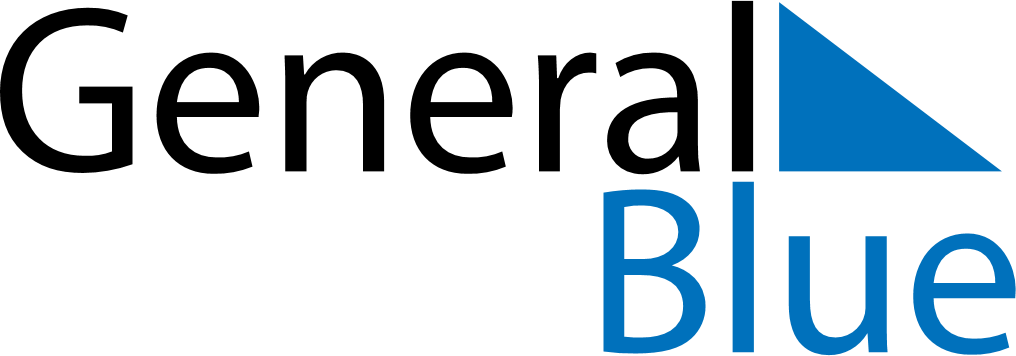 April 2023April 2023April 2023April 2023SwedenSwedenSwedenSundayMondayTuesdayWednesdayThursdayFridayFridaySaturday123456778Maundy ThursdayGood FridayGood FridayEaster Saturday910111213141415Easter SundayEaster Monday1617181920212122232425262728282930Walpurgis Night